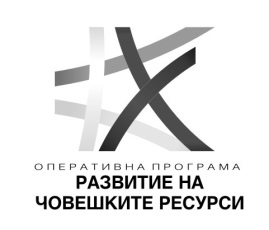 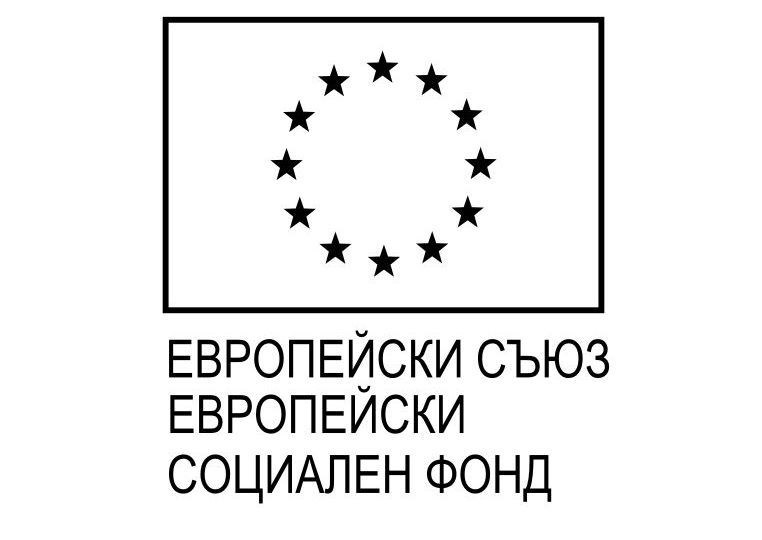 Информация във връзка с изпълнението на Договор № BG05M9OP001-2.040-0059-C01 чрез процедура за предоставяне на безвъзмездна финансова помощ BG05M9OP001-2.040 „Патронажна грижа за възрастни хора и лица с увреждания – Компонент 2” и процедура BG05M9OP001-2.101 „Патронажна грижа за възрастни хора и лица с увреждания – Компонент 3“  по Оперативна програма “Развитие на човешките ресурси” 2014-2020,Общата стойност на проекта е 134 070,00 лв.размерът на европейското съфинансиране е 113 959,50 лв. /85 %, размерът на националното съфинансиране е 20 110,50 лв. /15 %Период на изпълнение: от 01.05.2020 г. до 31.12.2020 гЦел на проекта:Осигуряване на мрежа от услуги в домашна среда с цел ограничаване контактите между хората, като бъдат подкрепени лицата от целевите групи до предоставяните услуги по домовете за преодоляване последиците от коронавируса. Превенция и осигуряване достъпа до услуги на уязвими лица, вкл. хора с увреждания или в невъзможност от самообслужване, които са застрашени в най – голяма степен от COVID-19, както и за лица в карантинен период.Ще се извърши подбор на 20 лица на позицията „технически сътрудник“, които ще предоставят услуги за преодоляване последиците от коронавируса на минимум 100 потребителя съобразно наличната информация и заявена необходимост от лица на територията на община Добричка.Основни услуги:Техническите сътрудници ще предоставят следните услуги за преодоляване последиците от коронавируса:•Доставка на храна, хранителни продукти и продукти от първа необходимост, вкл. лекарства (закупени със средства на потребителите или с други средства, различни от тези по договора); •Заплащане на битови сметки (със средства на потребителите или с други средства, различни от тези по договора за безвъзмездна финансова помощ);• Заявяване и получаване на неотложни административни услуги за потребителите. Допълнителни дейности, които ще се изпълняват при необходимост:•  Превенция на разпространението на инфекции;•  Овладяване на аварийни ситуации;•  Подкрепа при комуникация с институции и служби.Целеви групи: В проекта ще бъдат включени минимум 100 лица над 18 г., вкл. хора с увреждания, получаващи грижа във връзка с пандемичната ситуация. Това са лица с адрес на територията на община Добричка, както следва: 	Възрастни хора над 65 години с ограничения или в невъзможност за самоослужване;	Хора с увреждания;	Възрастни в риск: -в зависимост от грижа поради увреждане, неподвижност или невъзможност за водене на независим и самостоятелен живот; -в случай че лицето или член на семейството му е поставен под карантина във връзка с COVID-19; -самотен/ни родител/ли с дете/ца до 12 години които са в невъзможнаст да оставят децата си сами.Лицата от целевите групи подават заявление по образец. Заявленията може да се подават при кметовете /кметските наместници на населените места, в административната сграда на община Добричка и по електронен път на имейл: obshtina@dobrichka.bg в срок до 30.04.2020 г., и при възникнала необходимост. Проект BG05M9OP001-2.101-0053-C01 "Патронажна грижа за възрастни хора и лица с увреждания в община Добричка – Компонент 3"Проектът се осъществява с финансовата подкрепа на Оперативна програма „Развитие на човешките ресурси” 2014-2020,съфинансирана от Европейския социален фонд на Европейския съюз